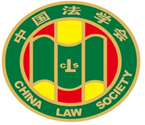 第十届“全国杰出青年法学家”推荐表姓    名             张超汉                 工作单位          西北政法大学              推荐单位          西北政法大学             中国法学会2022年12月印制填  表  说  明表一为推荐单位填写或指导推荐候选人填写，表二为推荐候选人工作单位上级党委（党组）填写并盖章，表三为推荐候选人工作单位上级纪检监察部门填写并盖章，表四为推荐单位填写并盖章。    例如，推荐候选人为某大学法学院教授的，表二应由该大学党委填写并盖章，表三应由该大学纪委填写并盖章，表四应由该大学法学院填写并盖章。二、推荐单位需填写推荐评选委员会投票情况、推荐意见（每人500字以内）。三、请用计算机填写，可根据实际需要分栏，但勿随意变动格式及字体字号。四、请各推荐单位于2023年3月20日之前，将本表电子版发至指定邮箱。纸质版以A4纸打印一式四份，连同推荐评选情况报告、推荐候选人身份证复印件、推荐候选人代表性学术专著1-2部（独著）、学术论文3-5篇（独著或第一作者）、重要荣誉证书或证明复印件各一式一份，寄至指定地址。联 系 人：魏丽莎 于晓航  010-66123109邮寄地址：北京市海淀区皂君庙4号中国法学会研究部1334室邮    编：100081电子邮箱：qnfxj2022@163.com表一：推荐候选人情况表一：推荐候选人情况表一：推荐候选人情况表一：推荐候选人情况表一：推荐候选人情况姓    名张超汉性    别男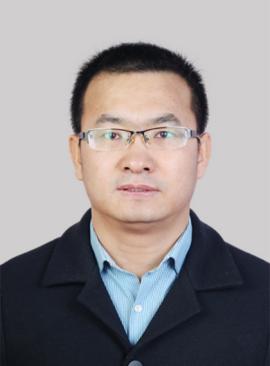 出生日期1982-10-22民    族汉族政治面貌中共党员学    历博士研究生技术职称教授行政职务无工作单位西北政法大学西北政法大学西北政法大学通讯地址陕西省西安市长安南路300号西北政法大学89号信箱陕西省西安市长安南路300号西北政法大学89号信箱陕西省西安市长安南路300号西北政法大学89号信箱陕西省西安市长安南路300号西北政法大学89号信箱重要学术成果（包括专著和论文，只列书名和篇名即可。论文仅限于发表在核心期刊或全国性重要报纸上的。请注明署名方式、发表或出版时间、刊物或出版社、字数。代表性著作和论文请注明中国知网统计的被引用数。）1.专著：《国际航空产品责任研究》，法律出版社2017年版，独著，41万字。2.译著：《空间法专论》（上），知识产权出版社2020年版，一作，51万字。3.译著：《空间法专论》（下），知识产权出版社2020年版，一作，49万字。4.论文：《航空产品责任诉讼的抗辩事由：欧美镜鉴与中国建构》，载《北方法学》2022年第4期，独著，2.2万字，CSSCI。5.论文：《中国参与全球卫生治理的法理基础、总体成效与完善建议》，载《国际法研究》2022年第1期，一作，1.6万字，引用11次，CSSCI（《新华文摘》2022年第9期观点摘编、《复印报刊资料·中国外交》2022年第5期全文转载）。6.论文：Case Comment: Shenzhen Jinhaicheng International-vs.-Shenzhen Hangyu Thaihua (both Freight Forwarding Co., Ltd.)[2019], German Journal of Air and Space Law, Vol.71, 2022(1)，一作，0.7万字（欧洲权威航空航天法杂志）。7.论文：《国际生化防控机制亟待革新》，载《环球时报》2022年3月16日第14版，一作，0.1万字。8.论文：《没有空间安全，就没有真正的国家安全》，载《中国航天报》2022年1月15日第1版，独著，0.22万字。9.论文：《美国国家豁免商业例外条款研究》，载《中国国际私法与比较法年刊》（第26卷），法律出版社2021年版，一作，1.8万字，CSSCI。10.论文：《民用航空器停飞责任类型化研究——以2019年“埃航空难”引发的停飞为切入》，载《北京航空航天大学学报（社会科学版）》2021年第1期，独著，1.9万字，引用1次，CSSCI。11.论文：《全球卫生合作治理——以重大突发公共卫生事件防控为视角》，载《河北法学》2020年第8期，一作，1.9万字，引用59次，CSSCI（《中国社会科学文摘》2020年第11期、《复印报刊资料·国际法学》2020年第12期、《法学文摘》2021第1期全文转载；《新华文摘》2021年第1期观点摘编）。12.论文：《如何进一步加强涉外法治能力》，载《环球时报》2020年4月21日，第14版，一作，0.15万。13.论文：《国际防控机制亟待革新》，载《环球时报》2020年5月6日，第14版，一作，0.1万。14.论文：《WTO框架下美国大飞机补贴实证研究——以“欧盟诉美国大飞机补贴案”为例》，载《国际经贸探索》2020年第4期，一作，1.6万字，引用3次，CSSCI（《复印报刊资料·国际法学》2020年第9期全文转载）。15.论文：《郑斌教授国际法、航空航天法主要学术贡献评述》，载《中国国际法年刊》（2019年卷），法律出版社2020年版，一作，2.3万字，CSSCI。16.论文：“Conflict of Laws in Cross-Strait Air Transport: Issues and Solutions”, Journal of East Asia and International Law, 2019(2), Vol.12, 一作，1.8万字，SSCI。17.论文：《军民融合战略下我国空域管理体制改革法治化的基本路径》，载《法治论坛》2019年第4期，一作，2.2万字，引用3次，CSSCI。18.论文：《国际航空产品责任事故中美国联邦航空局的适航责任探析》，载《河北法学》2019年第12期，独著，1.7万字，引用7次，CSSCI（《复印报刊资料·国际法学》2020年第4期全文转载）。19.论文：《论<鹿特丹规则>中批量合同法律适用的路径融合》,载《中国国际私法与比较法年刊》（第23卷），法律出版社2019年版，一作，1.7万字，CSSCI。20.论文：《设立航空运输法院 助推民航强国建设》，载《中国民航报》2019年1月24日，第7版，独著，0.2万字。21.论文：《我国建立自由贸易试验区临时仲裁制度的意义及路径》，载《中州学刊》2017年第8期，一作，1.1万字，引用44次，CSSCI。22.论文：《航空产品责任案件管辖权的确定：美国实践及其启示》，载《现代法学》2017年第5期，独著，2.4万字，引用7次，CSSCI。23.论文：《国际航空仲裁制度——兼评<蒙特利尔公约>第34条》，载《北京理工大学学报》（社科版）2017年第4期，独著，1.5万字，引用4次，CSSCI（《复印报刊资料·国际法学》2017年第10期全文转载）。24.论文：“Development in Aviation Product Liability and its Implication to China”, German Journal of Air and Space Law, 2017, Issue.1,一作，0.8万字（欧洲权威航空航天法杂志）。25.论文：《国际航空运输事故承运人先行付款制度研究》，载《法律科学》2016年第6期，独著，2.3万字，引用4次，CSSCI（《复印报刊资料·国际法学》2017年第5期、《法学文摘》2017年第2期全文转载）。26.论文：《论美国航空产品责任诉讼中的不方便法院原则》，载《中国国际私法与比较法年刊》（第18卷），法律出版社2016年版，独著，2.1万字，引用1次，CSSCI。27.论文：《完善空域管理 促进航空发展》，载《中国社会科学报》2016年10月19日第五版，独著，0.23万字。28.论文：《航空产品责任论要》，载《甘肃社会科学》2016年第4期，独著，1.4万字，引用9次，CSSCI。29.论文：《论航空产品责任主体》，载《北方法学》2015年第4期，一作，1.9万字，引用13次，CSSCI。30.论文：《从“中美家禽案”看WTO/SPS体制下中国利益的维护》，载《甘肃政法学院学报》2014年第4期，一作，1.6万字，引用6次，CSSCI。31.论文：《航空承运人强制责任保险制度之检讨与反思——纪念1999年<蒙特利尔公约>实施十周年》，载《北京理工大学学报（社会科学版）》2013年第5期，独著，1.3万字，引用13次，CSSCI。重要学术成果（包括专著和论文，只列书名和篇名即可。论文仅限于发表在核心期刊或全国性重要报纸上的。请注明署名方式、发表或出版时间、刊物或出版社、字数。代表性著作和论文请注明中国知网统计的被引用数。）1.专著：《国际航空产品责任研究》，法律出版社2017年版，独著，41万字。2.译著：《空间法专论》（上），知识产权出版社2020年版，一作，51万字。3.译著：《空间法专论》（下），知识产权出版社2020年版，一作，49万字。4.论文：《航空产品责任诉讼的抗辩事由：欧美镜鉴与中国建构》，载《北方法学》2022年第4期，独著，2.2万字，CSSCI。5.论文：《中国参与全球卫生治理的法理基础、总体成效与完善建议》，载《国际法研究》2022年第1期，一作，1.6万字，引用11次，CSSCI（《新华文摘》2022年第9期观点摘编、《复印报刊资料·中国外交》2022年第5期全文转载）。6.论文：Case Comment: Shenzhen Jinhaicheng International-vs.-Shenzhen Hangyu Thaihua (both Freight Forwarding Co., Ltd.)[2019], German Journal of Air and Space Law, Vol.71, 2022(1)，一作，0.7万字（欧洲权威航空航天法杂志）。7.论文：《国际生化防控机制亟待革新》，载《环球时报》2022年3月16日第14版，一作，0.1万字。8.论文：《没有空间安全，就没有真正的国家安全》，载《中国航天报》2022年1月15日第1版，独著，0.22万字。9.论文：《美国国家豁免商业例外条款研究》，载《中国国际私法与比较法年刊》（第26卷），法律出版社2021年版，一作，1.8万字，CSSCI。10.论文：《民用航空器停飞责任类型化研究——以2019年“埃航空难”引发的停飞为切入》，载《北京航空航天大学学报（社会科学版）》2021年第1期，独著，1.9万字，引用1次，CSSCI。11.论文：《全球卫生合作治理——以重大突发公共卫生事件防控为视角》，载《河北法学》2020年第8期，一作，1.9万字，引用59次，CSSCI（《中国社会科学文摘》2020年第11期、《复印报刊资料·国际法学》2020年第12期、《法学文摘》2021第1期全文转载；《新华文摘》2021年第1期观点摘编）。12.论文：《如何进一步加强涉外法治能力》，载《环球时报》2020年4月21日，第14版，一作，0.15万。13.论文：《国际防控机制亟待革新》，载《环球时报》2020年5月6日，第14版，一作，0.1万。14.论文：《WTO框架下美国大飞机补贴实证研究——以“欧盟诉美国大飞机补贴案”为例》，载《国际经贸探索》2020年第4期，一作，1.6万字，引用3次，CSSCI（《复印报刊资料·国际法学》2020年第9期全文转载）。15.论文：《郑斌教授国际法、航空航天法主要学术贡献评述》，载《中国国际法年刊》（2019年卷），法律出版社2020年版，一作，2.3万字，CSSCI。16.论文：“Conflict of Laws in Cross-Strait Air Transport: Issues and Solutions”, Journal of East Asia and International Law, 2019(2), Vol.12, 一作，1.8万字，SSCI。17.论文：《军民融合战略下我国空域管理体制改革法治化的基本路径》，载《法治论坛》2019年第4期，一作，2.2万字，引用3次，CSSCI。18.论文：《国际航空产品责任事故中美国联邦航空局的适航责任探析》，载《河北法学》2019年第12期，独著，1.7万字，引用7次，CSSCI（《复印报刊资料·国际法学》2020年第4期全文转载）。19.论文：《论<鹿特丹规则>中批量合同法律适用的路径融合》,载《中国国际私法与比较法年刊》（第23卷），法律出版社2019年版，一作，1.7万字，CSSCI。20.论文：《设立航空运输法院 助推民航强国建设》，载《中国民航报》2019年1月24日，第7版，独著，0.2万字。21.论文：《我国建立自由贸易试验区临时仲裁制度的意义及路径》，载《中州学刊》2017年第8期，一作，1.1万字，引用44次，CSSCI。22.论文：《航空产品责任案件管辖权的确定：美国实践及其启示》，载《现代法学》2017年第5期，独著，2.4万字，引用7次，CSSCI。23.论文：《国际航空仲裁制度——兼评<蒙特利尔公约>第34条》，载《北京理工大学学报》（社科版）2017年第4期，独著，1.5万字，引用4次，CSSCI（《复印报刊资料·国际法学》2017年第10期全文转载）。24.论文：“Development in Aviation Product Liability and its Implication to China”, German Journal of Air and Space Law, 2017, Issue.1,一作，0.8万字（欧洲权威航空航天法杂志）。25.论文：《国际航空运输事故承运人先行付款制度研究》，载《法律科学》2016年第6期，独著，2.3万字，引用4次，CSSCI（《复印报刊资料·国际法学》2017年第5期、《法学文摘》2017年第2期全文转载）。26.论文：《论美国航空产品责任诉讼中的不方便法院原则》，载《中国国际私法与比较法年刊》（第18卷），法律出版社2016年版，独著，2.1万字，引用1次，CSSCI。27.论文：《完善空域管理 促进航空发展》，载《中国社会科学报》2016年10月19日第五版，独著，0.23万字。28.论文：《航空产品责任论要》，载《甘肃社会科学》2016年第4期，独著，1.4万字，引用9次，CSSCI。29.论文：《论航空产品责任主体》，载《北方法学》2015年第4期，一作，1.9万字，引用13次，CSSCI。30.论文：《从“中美家禽案”看WTO/SPS体制下中国利益的维护》，载《甘肃政法学院学报》2014年第4期，一作，1.6万字，引用6次，CSSCI。31.论文：《航空承运人强制责任保险制度之检讨与反思——纪念1999年<蒙特利尔公约>实施十周年》，载《北京理工大学学报（社会科学版）》2013年第5期，独著，1.3万字，引用13次，CSSCI。重要学术成果（包括专著和论文，只列书名和篇名即可。论文仅限于发表在核心期刊或全国性重要报纸上的。请注明署名方式、发表或出版时间、刊物或出版社、字数。代表性著作和论文请注明中国知网统计的被引用数。）1.专著：《国际航空产品责任研究》，法律出版社2017年版，独著，41万字。2.译著：《空间法专论》（上），知识产权出版社2020年版，一作，51万字。3.译著：《空间法专论》（下），知识产权出版社2020年版，一作，49万字。4.论文：《航空产品责任诉讼的抗辩事由：欧美镜鉴与中国建构》，载《北方法学》2022年第4期，独著，2.2万字，CSSCI。5.论文：《中国参与全球卫生治理的法理基础、总体成效与完善建议》，载《国际法研究》2022年第1期，一作，1.6万字，引用11次，CSSCI（《新华文摘》2022年第9期观点摘编、《复印报刊资料·中国外交》2022年第5期全文转载）。6.论文：Case Comment: Shenzhen Jinhaicheng International-vs.-Shenzhen Hangyu Thaihua (both Freight Forwarding Co., Ltd.)[2019], German Journal of Air and Space Law, Vol.71, 2022(1)，一作，0.7万字（欧洲权威航空航天法杂志）。7.论文：《国际生化防控机制亟待革新》，载《环球时报》2022年3月16日第14版，一作，0.1万字。8.论文：《没有空间安全，就没有真正的国家安全》，载《中国航天报》2022年1月15日第1版，独著，0.22万字。9.论文：《美国国家豁免商业例外条款研究》，载《中国国际私法与比较法年刊》（第26卷），法律出版社2021年版，一作，1.8万字，CSSCI。10.论文：《民用航空器停飞责任类型化研究——以2019年“埃航空难”引发的停飞为切入》，载《北京航空航天大学学报（社会科学版）》2021年第1期，独著，1.9万字，引用1次，CSSCI。11.论文：《全球卫生合作治理——以重大突发公共卫生事件防控为视角》，载《河北法学》2020年第8期，一作，1.9万字，引用59次，CSSCI（《中国社会科学文摘》2020年第11期、《复印报刊资料·国际法学》2020年第12期、《法学文摘》2021第1期全文转载；《新华文摘》2021年第1期观点摘编）。12.论文：《如何进一步加强涉外法治能力》，载《环球时报》2020年4月21日，第14版，一作，0.15万。13.论文：《国际防控机制亟待革新》，载《环球时报》2020年5月6日，第14版，一作，0.1万。14.论文：《WTO框架下美国大飞机补贴实证研究——以“欧盟诉美国大飞机补贴案”为例》，载《国际经贸探索》2020年第4期，一作，1.6万字，引用3次，CSSCI（《复印报刊资料·国际法学》2020年第9期全文转载）。15.论文：《郑斌教授国际法、航空航天法主要学术贡献评述》，载《中国国际法年刊》（2019年卷），法律出版社2020年版，一作，2.3万字，CSSCI。16.论文：“Conflict of Laws in Cross-Strait Air Transport: Issues and Solutions”, Journal of East Asia and International Law, 2019(2), Vol.12, 一作，1.8万字，SSCI。17.论文：《军民融合战略下我国空域管理体制改革法治化的基本路径》，载《法治论坛》2019年第4期，一作，2.2万字，引用3次，CSSCI。18.论文：《国际航空产品责任事故中美国联邦航空局的适航责任探析》，载《河北法学》2019年第12期，独著，1.7万字，引用7次，CSSCI（《复印报刊资料·国际法学》2020年第4期全文转载）。19.论文：《论<鹿特丹规则>中批量合同法律适用的路径融合》,载《中国国际私法与比较法年刊》（第23卷），法律出版社2019年版，一作，1.7万字，CSSCI。20.论文：《设立航空运输法院 助推民航强国建设》，载《中国民航报》2019年1月24日，第7版，独著，0.2万字。21.论文：《我国建立自由贸易试验区临时仲裁制度的意义及路径》，载《中州学刊》2017年第8期，一作，1.1万字，引用44次，CSSCI。22.论文：《航空产品责任案件管辖权的确定：美国实践及其启示》，载《现代法学》2017年第5期，独著，2.4万字，引用7次，CSSCI。23.论文：《国际航空仲裁制度——兼评<蒙特利尔公约>第34条》，载《北京理工大学学报》（社科版）2017年第4期，独著，1.5万字，引用4次，CSSCI（《复印报刊资料·国际法学》2017年第10期全文转载）。24.论文：“Development in Aviation Product Liability and its Implication to China”, German Journal of Air and Space Law, 2017, Issue.1,一作，0.8万字（欧洲权威航空航天法杂志）。25.论文：《国际航空运输事故承运人先行付款制度研究》，载《法律科学》2016年第6期，独著，2.3万字，引用4次，CSSCI（《复印报刊资料·国际法学》2017年第5期、《法学文摘》2017年第2期全文转载）。26.论文：《论美国航空产品责任诉讼中的不方便法院原则》，载《中国国际私法与比较法年刊》（第18卷），法律出版社2016年版，独著，2.1万字，引用1次，CSSCI。27.论文：《完善空域管理 促进航空发展》，载《中国社会科学报》2016年10月19日第五版，独著，0.23万字。28.论文：《航空产品责任论要》，载《甘肃社会科学》2016年第4期，独著，1.4万字，引用9次，CSSCI。29.论文：《论航空产品责任主体》，载《北方法学》2015年第4期，一作，1.9万字，引用13次，CSSCI。30.论文：《从“中美家禽案”看WTO/SPS体制下中国利益的维护》，载《甘肃政法学院学报》2014年第4期，一作，1.6万字，引用6次，CSSCI。31.论文：《航空承运人强制责任保险制度之检讨与反思——纪念1999年<蒙特利尔公约>实施十周年》，载《北京理工大学学报（社会科学版）》2013年第5期，独著，1.3万字，引用13次，CSSCI。重要学术成果（包括专著和论文，只列书名和篇名即可。论文仅限于发表在核心期刊或全国性重要报纸上的。请注明署名方式、发表或出版时间、刊物或出版社、字数。代表性著作和论文请注明中国知网统计的被引用数。）1.专著：《国际航空产品责任研究》，法律出版社2017年版，独著，41万字。2.译著：《空间法专论》（上），知识产权出版社2020年版，一作，51万字。3.译著：《空间法专论》（下），知识产权出版社2020年版，一作，49万字。4.论文：《航空产品责任诉讼的抗辩事由：欧美镜鉴与中国建构》，载《北方法学》2022年第4期，独著，2.2万字，CSSCI。5.论文：《中国参与全球卫生治理的法理基础、总体成效与完善建议》，载《国际法研究》2022年第1期，一作，1.6万字，引用11次，CSSCI（《新华文摘》2022年第9期观点摘编、《复印报刊资料·中国外交》2022年第5期全文转载）。6.论文：Case Comment: Shenzhen Jinhaicheng International-vs.-Shenzhen Hangyu Thaihua (both Freight Forwarding Co., Ltd.)[2019], German Journal of Air and Space Law, Vol.71, 2022(1)，一作，0.7万字（欧洲权威航空航天法杂志）。7.论文：《国际生化防控机制亟待革新》，载《环球时报》2022年3月16日第14版，一作，0.1万字。8.论文：《没有空间安全，就没有真正的国家安全》，载《中国航天报》2022年1月15日第1版，独著，0.22万字。9.论文：《美国国家豁免商业例外条款研究》，载《中国国际私法与比较法年刊》（第26卷），法律出版社2021年版，一作，1.8万字，CSSCI。10.论文：《民用航空器停飞责任类型化研究——以2019年“埃航空难”引发的停飞为切入》，载《北京航空航天大学学报（社会科学版）》2021年第1期，独著，1.9万字，引用1次，CSSCI。11.论文：《全球卫生合作治理——以重大突发公共卫生事件防控为视角》，载《河北法学》2020年第8期，一作，1.9万字，引用59次，CSSCI（《中国社会科学文摘》2020年第11期、《复印报刊资料·国际法学》2020年第12期、《法学文摘》2021第1期全文转载；《新华文摘》2021年第1期观点摘编）。12.论文：《如何进一步加强涉外法治能力》，载《环球时报》2020年4月21日，第14版，一作，0.15万。13.论文：《国际防控机制亟待革新》，载《环球时报》2020年5月6日，第14版，一作，0.1万。14.论文：《WTO框架下美国大飞机补贴实证研究——以“欧盟诉美国大飞机补贴案”为例》，载《国际经贸探索》2020年第4期，一作，1.6万字，引用3次，CSSCI（《复印报刊资料·国际法学》2020年第9期全文转载）。15.论文：《郑斌教授国际法、航空航天法主要学术贡献评述》，载《中国国际法年刊》（2019年卷），法律出版社2020年版，一作，2.3万字，CSSCI。16.论文：“Conflict of Laws in Cross-Strait Air Transport: Issues and Solutions”, Journal of East Asia and International Law, 2019(2), Vol.12, 一作，1.8万字，SSCI。17.论文：《军民融合战略下我国空域管理体制改革法治化的基本路径》，载《法治论坛》2019年第4期，一作，2.2万字，引用3次，CSSCI。18.论文：《国际航空产品责任事故中美国联邦航空局的适航责任探析》，载《河北法学》2019年第12期，独著，1.7万字，引用7次，CSSCI（《复印报刊资料·国际法学》2020年第4期全文转载）。19.论文：《论<鹿特丹规则>中批量合同法律适用的路径融合》,载《中国国际私法与比较法年刊》（第23卷），法律出版社2019年版，一作，1.7万字，CSSCI。20.论文：《设立航空运输法院 助推民航强国建设》，载《中国民航报》2019年1月24日，第7版，独著，0.2万字。21.论文：《我国建立自由贸易试验区临时仲裁制度的意义及路径》，载《中州学刊》2017年第8期，一作，1.1万字，引用44次，CSSCI。22.论文：《航空产品责任案件管辖权的确定：美国实践及其启示》，载《现代法学》2017年第5期，独著，2.4万字，引用7次，CSSCI。23.论文：《国际航空仲裁制度——兼评<蒙特利尔公约>第34条》，载《北京理工大学学报》（社科版）2017年第4期，独著，1.5万字，引用4次，CSSCI（《复印报刊资料·国际法学》2017年第10期全文转载）。24.论文：“Development in Aviation Product Liability and its Implication to China”, German Journal of Air and Space Law, 2017, Issue.1,一作，0.8万字（欧洲权威航空航天法杂志）。25.论文：《国际航空运输事故承运人先行付款制度研究》，载《法律科学》2016年第6期，独著，2.3万字，引用4次，CSSCI（《复印报刊资料·国际法学》2017年第5期、《法学文摘》2017年第2期全文转载）。26.论文：《论美国航空产品责任诉讼中的不方便法院原则》，载《中国国际私法与比较法年刊》（第18卷），法律出版社2016年版，独著，2.1万字，引用1次，CSSCI。27.论文：《完善空域管理 促进航空发展》，载《中国社会科学报》2016年10月19日第五版，独著，0.23万字。28.论文：《航空产品责任论要》，载《甘肃社会科学》2016年第4期，独著，1.4万字，引用9次，CSSCI。29.论文：《论航空产品责任主体》，载《北方法学》2015年第4期，一作，1.9万字，引用13次，CSSCI。30.论文：《从“中美家禽案”看WTO/SPS体制下中国利益的维护》，载《甘肃政法学院学报》2014年第4期，一作，1.6万字，引用6次，CSSCI。31.论文：《航空承运人强制责任保险制度之检讨与反思——纪念1999年<蒙特利尔公约>实施十周年》，载《北京理工大学学报（社会科学版）》2013年第5期，独著，1.3万字，引用13次，CSSCI。重要学术成果（包括专著和论文，只列书名和篇名即可。论文仅限于发表在核心期刊或全国性重要报纸上的。请注明署名方式、发表或出版时间、刊物或出版社、字数。代表性著作和论文请注明中国知网统计的被引用数。）1.专著：《国际航空产品责任研究》，法律出版社2017年版，独著，41万字。2.译著：《空间法专论》（上），知识产权出版社2020年版，一作，51万字。3.译著：《空间法专论》（下），知识产权出版社2020年版，一作，49万字。4.论文：《航空产品责任诉讼的抗辩事由：欧美镜鉴与中国建构》，载《北方法学》2022年第4期，独著，2.2万字，CSSCI。5.论文：《中国参与全球卫生治理的法理基础、总体成效与完善建议》，载《国际法研究》2022年第1期，一作，1.6万字，引用11次，CSSCI（《新华文摘》2022年第9期观点摘编、《复印报刊资料·中国外交》2022年第5期全文转载）。6.论文：Case Comment: Shenzhen Jinhaicheng International-vs.-Shenzhen Hangyu Thaihua (both Freight Forwarding Co., Ltd.)[2019], German Journal of Air and Space Law, Vol.71, 2022(1)，一作，0.7万字（欧洲权威航空航天法杂志）。7.论文：《国际生化防控机制亟待革新》，载《环球时报》2022年3月16日第14版，一作，0.1万字。8.论文：《没有空间安全，就没有真正的国家安全》，载《中国航天报》2022年1月15日第1版，独著，0.22万字。9.论文：《美国国家豁免商业例外条款研究》，载《中国国际私法与比较法年刊》（第26卷），法律出版社2021年版，一作，1.8万字，CSSCI。10.论文：《民用航空器停飞责任类型化研究——以2019年“埃航空难”引发的停飞为切入》，载《北京航空航天大学学报（社会科学版）》2021年第1期，独著，1.9万字，引用1次，CSSCI。11.论文：《全球卫生合作治理——以重大突发公共卫生事件防控为视角》，载《河北法学》2020年第8期，一作，1.9万字，引用59次，CSSCI（《中国社会科学文摘》2020年第11期、《复印报刊资料·国际法学》2020年第12期、《法学文摘》2021第1期全文转载；《新华文摘》2021年第1期观点摘编）。12.论文：《如何进一步加强涉外法治能力》，载《环球时报》2020年4月21日，第14版，一作，0.15万。13.论文：《国际防控机制亟待革新》，载《环球时报》2020年5月6日，第14版，一作，0.1万。14.论文：《WTO框架下美国大飞机补贴实证研究——以“欧盟诉美国大飞机补贴案”为例》，载《国际经贸探索》2020年第4期，一作，1.6万字，引用3次，CSSCI（《复印报刊资料·国际法学》2020年第9期全文转载）。15.论文：《郑斌教授国际法、航空航天法主要学术贡献评述》，载《中国国际法年刊》（2019年卷），法律出版社2020年版，一作，2.3万字，CSSCI。16.论文：“Conflict of Laws in Cross-Strait Air Transport: Issues and Solutions”, Journal of East Asia and International Law, 2019(2), Vol.12, 一作，1.8万字，SSCI。17.论文：《军民融合战略下我国空域管理体制改革法治化的基本路径》，载《法治论坛》2019年第4期，一作，2.2万字，引用3次，CSSCI。18.论文：《国际航空产品责任事故中美国联邦航空局的适航责任探析》，载《河北法学》2019年第12期，独著，1.7万字，引用7次，CSSCI（《复印报刊资料·国际法学》2020年第4期全文转载）。19.论文：《论<鹿特丹规则>中批量合同法律适用的路径融合》,载《中国国际私法与比较法年刊》（第23卷），法律出版社2019年版，一作，1.7万字，CSSCI。20.论文：《设立航空运输法院 助推民航强国建设》，载《中国民航报》2019年1月24日，第7版，独著，0.2万字。21.论文：《我国建立自由贸易试验区临时仲裁制度的意义及路径》，载《中州学刊》2017年第8期，一作，1.1万字，引用44次，CSSCI。22.论文：《航空产品责任案件管辖权的确定：美国实践及其启示》，载《现代法学》2017年第5期，独著，2.4万字，引用7次，CSSCI。23.论文：《国际航空仲裁制度——兼评<蒙特利尔公约>第34条》，载《北京理工大学学报》（社科版）2017年第4期，独著，1.5万字，引用4次，CSSCI（《复印报刊资料·国际法学》2017年第10期全文转载）。24.论文：“Development in Aviation Product Liability and its Implication to China”, German Journal of Air and Space Law, 2017, Issue.1,一作，0.8万字（欧洲权威航空航天法杂志）。25.论文：《国际航空运输事故承运人先行付款制度研究》，载《法律科学》2016年第6期，独著，2.3万字，引用4次，CSSCI（《复印报刊资料·国际法学》2017年第5期、《法学文摘》2017年第2期全文转载）。26.论文：《论美国航空产品责任诉讼中的不方便法院原则》，载《中国国际私法与比较法年刊》（第18卷），法律出版社2016年版，独著，2.1万字，引用1次，CSSCI。27.论文：《完善空域管理 促进航空发展》，载《中国社会科学报》2016年10月19日第五版，独著，0.23万字。28.论文：《航空产品责任论要》，载《甘肃社会科学》2016年第4期，独著，1.4万字，引用9次，CSSCI。29.论文：《论航空产品责任主体》，载《北方法学》2015年第4期，一作，1.9万字，引用13次，CSSCI。30.论文：《从“中美家禽案”看WTO/SPS体制下中国利益的维护》，载《甘肃政法学院学报》2014年第4期，一作，1.6万字，引用6次，CSSCI。31.论文：《航空承运人强制责任保险制度之检讨与反思——纪念1999年<蒙特利尔公约>实施十周年》，载《北京理工大学学报（社会科学版）》2013年第5期，独著，1.3万字，引用13次，CSSCI。获得奖项和表彰（请注明获得时间及等级）一、国家和省部级获奖1.教育部第八届高等学校人文社科研究优秀成果青年奖（2020年，国家级）2.教育部博士研究生学术新人奖（2012年，国家级）3.教育部第八届钱端升法学研究成果提名奖（2022年，省部级）4.陕西省第十五次哲学社会科学优秀成果二等奖（2022年，省部级）5.陕西省第十三次哲学社会科学优秀成果三等奖（2018年，省部级）6.中国法治国际论坛（2020）主题征文优秀论文一等奖（2021年，省部级）7.第三十二届全国副省级城市法治论坛优秀论文一等奖（2020年，省部级）二、厅局级、全国性学会及其他获奖1.陕西高等学校人文社会科学研究优秀成果一等奖（2019年，厅局级）2.陕西高等学校人文社会科学研究优秀成果二等奖（2021年，厅局级）3.中国国际法学优秀成果奖（2018年，中国际法学会）4.中国国际私法优秀学术成果二等奖（2017年，中国国际私法学会）5.中国国际私法优秀学术成果二等奖（2018年，中国国际私法学会）6.中国国际私法优秀学术成果二等奖（2021年，中国国际私法学会）7.中国航空法学研究会青年论坛二等奖（2020年，中国航空法学研究会）8.上海航运法治论坛优秀论文三等奖（2017年，上海市法学会）9.首届陕西省法学优秀成果二等奖（2020年，陕西省法学会）10.第三届“法治陕西论坛”优秀论文二等奖（2020年，陕西省法学会）11.第四届“法治陕西论坛”优秀论文三等奖（2021年，陕西省法学会）12.《法学教育研究》第六届专题研讨会征文三等奖（2022年，西北政法大学）获得奖项和表彰（请注明获得时间及等级）一、国家和省部级获奖1.教育部第八届高等学校人文社科研究优秀成果青年奖（2020年，国家级）2.教育部博士研究生学术新人奖（2012年，国家级）3.教育部第八届钱端升法学研究成果提名奖（2022年，省部级）4.陕西省第十五次哲学社会科学优秀成果二等奖（2022年，省部级）5.陕西省第十三次哲学社会科学优秀成果三等奖（2018年，省部级）6.中国法治国际论坛（2020）主题征文优秀论文一等奖（2021年，省部级）7.第三十二届全国副省级城市法治论坛优秀论文一等奖（2020年，省部级）二、厅局级、全国性学会及其他获奖1.陕西高等学校人文社会科学研究优秀成果一等奖（2019年，厅局级）2.陕西高等学校人文社会科学研究优秀成果二等奖（2021年，厅局级）3.中国国际法学优秀成果奖（2018年，中国际法学会）4.中国国际私法优秀学术成果二等奖（2017年，中国国际私法学会）5.中国国际私法优秀学术成果二等奖（2018年，中国国际私法学会）6.中国国际私法优秀学术成果二等奖（2021年，中国国际私法学会）7.中国航空法学研究会青年论坛二等奖（2020年，中国航空法学研究会）8.上海航运法治论坛优秀论文三等奖（2017年，上海市法学会）9.首届陕西省法学优秀成果二等奖（2020年，陕西省法学会）10.第三届“法治陕西论坛”优秀论文二等奖（2020年，陕西省法学会）11.第四届“法治陕西论坛”优秀论文三等奖（2021年，陕西省法学会）12.《法学教育研究》第六届专题研讨会征文三等奖（2022年，西北政法大学）获得奖项和表彰（请注明获得时间及等级）一、国家和省部级获奖1.教育部第八届高等学校人文社科研究优秀成果青年奖（2020年，国家级）2.教育部博士研究生学术新人奖（2012年，国家级）3.教育部第八届钱端升法学研究成果提名奖（2022年，省部级）4.陕西省第十五次哲学社会科学优秀成果二等奖（2022年，省部级）5.陕西省第十三次哲学社会科学优秀成果三等奖（2018年，省部级）6.中国法治国际论坛（2020）主题征文优秀论文一等奖（2021年，省部级）7.第三十二届全国副省级城市法治论坛优秀论文一等奖（2020年，省部级）二、厅局级、全国性学会及其他获奖1.陕西高等学校人文社会科学研究优秀成果一等奖（2019年，厅局级）2.陕西高等学校人文社会科学研究优秀成果二等奖（2021年，厅局级）3.中国国际法学优秀成果奖（2018年，中国际法学会）4.中国国际私法优秀学术成果二等奖（2017年，中国国际私法学会）5.中国国际私法优秀学术成果二等奖（2018年，中国国际私法学会）6.中国国际私法优秀学术成果二等奖（2021年，中国国际私法学会）7.中国航空法学研究会青年论坛二等奖（2020年，中国航空法学研究会）8.上海航运法治论坛优秀论文三等奖（2017年，上海市法学会）9.首届陕西省法学优秀成果二等奖（2020年，陕西省法学会）10.第三届“法治陕西论坛”优秀论文二等奖（2020年，陕西省法学会）11.第四届“法治陕西论坛”优秀论文三等奖（2021年，陕西省法学会）12.《法学教育研究》第六届专题研讨会征文三等奖（2022年，西北政法大学）获得奖项和表彰（请注明获得时间及等级）一、国家和省部级获奖1.教育部第八届高等学校人文社科研究优秀成果青年奖（2020年，国家级）2.教育部博士研究生学术新人奖（2012年，国家级）3.教育部第八届钱端升法学研究成果提名奖（2022年，省部级）4.陕西省第十五次哲学社会科学优秀成果二等奖（2022年，省部级）5.陕西省第十三次哲学社会科学优秀成果三等奖（2018年，省部级）6.中国法治国际论坛（2020）主题征文优秀论文一等奖（2021年，省部级）7.第三十二届全国副省级城市法治论坛优秀论文一等奖（2020年，省部级）二、厅局级、全国性学会及其他获奖1.陕西高等学校人文社会科学研究优秀成果一等奖（2019年，厅局级）2.陕西高等学校人文社会科学研究优秀成果二等奖（2021年，厅局级）3.中国国际法学优秀成果奖（2018年，中国际法学会）4.中国国际私法优秀学术成果二等奖（2017年，中国国际私法学会）5.中国国际私法优秀学术成果二等奖（2018年，中国国际私法学会）6.中国国际私法优秀学术成果二等奖（2021年，中国国际私法学会）7.中国航空法学研究会青年论坛二等奖（2020年，中国航空法学研究会）8.上海航运法治论坛优秀论文三等奖（2017年，上海市法学会）9.首届陕西省法学优秀成果二等奖（2020年，陕西省法学会）10.第三届“法治陕西论坛”优秀论文二等奖（2020年，陕西省法学会）11.第四届“法治陕西论坛”优秀论文三等奖（2021年，陕西省法学会）12.《法学教育研究》第六届专题研讨会征文三等奖（2022年，西北政法大学）获得奖项和表彰（请注明获得时间及等级）一、国家和省部级获奖1.教育部第八届高等学校人文社科研究优秀成果青年奖（2020年，国家级）2.教育部博士研究生学术新人奖（2012年，国家级）3.教育部第八届钱端升法学研究成果提名奖（2022年，省部级）4.陕西省第十五次哲学社会科学优秀成果二等奖（2022年，省部级）5.陕西省第十三次哲学社会科学优秀成果三等奖（2018年，省部级）6.中国法治国际论坛（2020）主题征文优秀论文一等奖（2021年，省部级）7.第三十二届全国副省级城市法治论坛优秀论文一等奖（2020年，省部级）二、厅局级、全国性学会及其他获奖1.陕西高等学校人文社会科学研究优秀成果一等奖（2019年，厅局级）2.陕西高等学校人文社会科学研究优秀成果二等奖（2021年，厅局级）3.中国国际法学优秀成果奖（2018年，中国际法学会）4.中国国际私法优秀学术成果二等奖（2017年，中国国际私法学会）5.中国国际私法优秀学术成果二等奖（2018年，中国国际私法学会）6.中国国际私法优秀学术成果二等奖（2021年，中国国际私法学会）7.中国航空法学研究会青年论坛二等奖（2020年，中国航空法学研究会）8.上海航运法治论坛优秀论文三等奖（2017年，上海市法学会）9.首届陕西省法学优秀成果二等奖（2020年，陕西省法学会）10.第三届“法治陕西论坛”优秀论文二等奖（2020年，陕西省法学会）11.第四届“法治陕西论坛”优秀论文三等奖（2021年，陕西省法学会）12.《法学教育研究》第六届专题研讨会征文三等奖（2022年，西北政法大学）